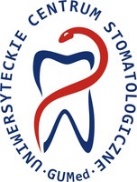 	          UNIWERSYTECKIE CENTRUM STOMATOLOGICZNE                       Gdańskiego Uniwersytetu Medycznego Sp. z o.o.                       Dębowa 1a, 80-204 Gdańsk3/2022/sprzątanie                                                             Gdańsk, dnia 23.02.2021.Do uczestników postępowaniaDotyczy postępowania o udzielenie zamówienia publicznego na świadczenie usług sprzątania pomieszczeń w obiektach Uniwersyteckiego Centrum Stomatologicznego GUMed. Uniwersyteckie Centrum Stomatologiczne, jako Zamawiający zawiadamia, iż na zgłoszone pisemnie pytania udziela odpowiedzi w oparciu o art. 284 ust. 2 ustawy z dnia 11 września 2019r. Prawo zamówień publicznych jak niżej:Pytanie 1. Zamawiający w SWZ dopuszcza możliwość udziału w postepowaniu podmiotów działających w ramach konsorcjum. Zważywszy na fakt, iż: a) obserwowaną na rynku praktyką jest sytuacja, w której o udzielenie zamówienia ubiegają się podmioty będące spółkami kapitałowymi, działające w ramach konsorcjum, a następnie – już na etapie świadczenia usługi - faktury wystawiane są przez kilkanaście spółek cywilnych założonych przez konsorcjantów, b) powyższe może budzić wątpliwości co do zgodności takiej praktyki z przepisami ustawy z dnia 11.09.2019 r. – Prawo zamówień publicznych oraz ustawy z dnia 11.03.2004 r. o podatku od towarów i usług (a zwłaszcza z art. 113 ust. 1 i 9 dotyczącym zwolnień podmiotowych, art. 106a – 106q dotyczącym zasad wystawiania faktur oraz art. 88 dotyczącym braku prawa do odliczenia VAT) co potwierdzają kontrole podatkowe prowadzone w firmach świadczących usługi outsourcingowe, Zwracamy się zwracamy się z uprzejmą prośbą o udzielenie informacji, czy Zamawiający po udzieleniu zamówienia dopuszcza możliwość wystawiania faktur przez inny podmiot (de facto: przez innego podatnika VAT), niż ubiegający się o udzielenie zamówienia członkowie konsorcjum.Odpowiedź: Zamawiający wymaga, aby Wykonawca wystawił jedną fakturę wystawioną przez Lidera konsorcjum.Pytanie 2. Zwracamy się z prośbą o modyfikację wzoru umowy, poprzez zmniejszenie wygórowanych kar umownych o 50%. W procedurze udzielania i realizacji zamówień publicznych to zamawiający jest w pozycji uprzywilejowanej względem wykonawców, umożliwiającej mu narzucanie warunków dotyczących realizacji zamówienia, jednak powinien on tak ukształtować treść umowy aby realizacja zamówienia w ogóle była możliwa. Zatem zastrzeganie kar umownych nie powinno być celem samym w sobie, ale środkiem dyscyplinującym wykonawcę. Wielokrotnie wskazywała na to Krajowa Izba Odwoławcza, m.in. w wyroku z dnia 5 marca 2014 r., sygn. akt KIO 283/14. Zamawiający próbuje wykorzystać swoją pozycję dominującą w przetargu i wbrew zasadom współżycia społecznego, wprowadzić do umowy rażąco wygórowaną karę umowną, która z uwagi na swą konstrukcję, może mieć zastosowanie zarówno w przypadku drobnego uchybienia, nieskutkującego powstaniem jakiejkolwiek szkody po stronie Zamawiającego, jak i w przypadku niewykonania zobowiązania w znacznej części. Kara umowna winna zostać opisana w sposób zróżnicowany, w zależności od rangi, skutków i okresu trwania uchybienia, jak i wpływu uchybień na funkcjonowanie Zamawiającego. Nie można również zapominać, że podstawową funkcją kary umownej jest naprawienie szkody (zryczałtowane odszkodowanie), a zatem stawka kary umownej nie powinna być ustalona abstrakcyjnie, lecz z uwzględnieniem przewidywanej szkody, jaka może powstać po stronie Zamawiającego. Jednakże postanowienie projektu umowy nie zostało oparte na powyższych założeniach, stąd wniosek o jego zmianę. Zaproponowane przez wykonawcę zmiany poprzez obniżenie wysokości kar umownych, zróżnicowanie ich wysokości w stosunku o rangi, skutku i okresu trwania uchybienia i jego wpływu na funkcjonowanie zamawiającego ma z jednej strony zapewnić, iż w dalszym ciągu kary umowne będą spełniały funkcję represyjną, z drugiej zaś, że zaczną spełniać funkcję odszkodowawczą, a nie „zarobkową”.Odpowiedź: Zamawiający nie przychyla się do wniosku Wykonawcy i nie obniży kar umownych przewidzianych w projekcie umowy.Pytanie 3. Zmawiający określił w SWZ wymóg zatrudnienia pracowników wykonujących czynności porządkowe lub czynności sprzątania na umowę o pracę. Wnosimy o wyrażenie zgody na zatrudnienie pracowników na umowę zlecenie wyłącznie na zastępstwa urlopowo-chorobowe. Konieczność zachowania wymogu zatrudnienia wyłącznie na umowę o pracę w sytuacjach losowych, zdarzeniach niemożliwych do przewidzenia jest nierealne. Wykonawca nie jest w stanie przewidzieć ile osób będzie w danym okresie czasu np. na zwolnieniu lekarskim. Zatrudnienie na umowę o pracę wymaga chociażby dostarczenia badań lekarskich, co w sytuacjach nagłych jest nierealne i wymaga dodatkowego czasu. W związku z powyższym wnosimy jak na wstępie.Odpowiedź: Zamawiający nie wyraża zgody na zatrudnienie pracowników na zastępstwa urlopowo-chorobowe na umowę zlecenie. Wykonawca winien organizować w taki sposób swoje zasoby ludzkie, aby być w posiadaniu zastępczych zasobów ludzkich na wypadek nieplanowanej nieobecności personelu zasadniczego.Pytanie 4. W związku z brakiem w treści ogłoszenia o zamówieniu/SWZ postanowień odnoszących się do sposobu oceny spełniania warunków udziału w postępowaniu przez Wykonawców ubiegających się wspólnie o udzielenie zamówienia publicznego, wnioskujemy o potwierdzenie, iż w przypadku Wykonawców wspólnie ubiegających się o udzielenie zamówienia, warunek dotyczący zdolności technicznej lub zawodowej może być spełniony łącznie przez Wykonawców występujących wspólnie”. Uzasadnienie: Na Zamawiającym ciąży obowiązek jasnego, precyzyjnego, wyczerpującego określenia SIWZ, którego jednym z elementów stanowi określenie warunków udziału w postępowaniu oraz sposobu spełniania tych warunków przez wykonawców wspólnie ubiegających się o udzielenie zamówienia. Mając powyższe na uwadze zasadnym jest uzupełnienie postanowień SIWZ umowy o propozycje zgłoszone przez Wykonawcę a odnoszące się do precyzyjnego określenia jak określone przez Zamawiającego warunku udziału w postępowaniu mają spełniać wykonawcy o których mowa w art. 117 ust. 4 ustawy z dnia 11 września 2019 r. Prawo zamówień publicznychOdpowiedź: Zamawiający w SWZ opisał warunek udziału dotyczący zdolności technicznej lub zawodowej w następujący sposób: „Zamawiający uzna ww. warunek za spełniony jeżeli Wykonawca wykaże, że w okresie ostatnich trzech, a jeżeli okres prowadzenia działalności jest krótszy - w tym okresie, wykonał/wykonuje co najmniej jedną usługę (umowę) polegającą na sprzątaniu pomieszczeń przez minimum 12 miesięcy o wartości minimalnej 400 000,00 zł brutto rocznie, na obiekcie o powierzchni minimum 2 000 m2 Uwaga: Jedna usługa to jedna umowa, w ramach której wykonano lub nadal są wykonywane usługi sprzątania powierzchni biurowych odpowiadające postawionemu warunkowi. Wykonawca może wykazać, zgodnie ze swoim wyborem, usługę wykonaną lub wykonywaną przy czym: - pod pojęciem usługi wykonanej należy rozumieć usługę zrealizowaną (rozpoczętą i zakończoną) - pod pojęciem usługi wykonywanej należy rozumieć usługę będącą w trakcie realizacji (aktualnie wykonywaną), której wykonana część wyniosła co najmniej       400 000,00 zł brutto. Nie dopuszcza się sumowania wartości kilku usług (umów) w celu osiągnięcia wartości minimalnej 400 000,00 zł brutto.W związku z tak opisanym warunkiem Zamawiający informuje, że w przypadku Wykonawców wspólnie ubiegających się o udzielenie zamówienia, jak i w przypadku pozostałych Wykonawców, warunek powyższy musi zostać w całości spełniony przez jeden podmiot. Zamawiający nie dopuszcza łączenia potencjałów wielu podmiotów w celu wykazania doświadczenia w tym warunku.Pytanie 5. W związku z brakiem w treści SWZ postanowień odpowiadających treści art. 436 pkt. 4, wnioskujemy o wprowadzenie do treści SIWZ postanowień odpowiadających treści art. 436 pkt. 4, Pzp oraz zgodnie z brzmieniem art. 135 ustawy z dnia 4 października 2018 r. o pracowniczych planach kapitałowych (Dz.U. z 2018 r. poz. 2215) postanowień odnoszących się do procedury wprowadzania przedmiotowych zmian w łączącej strony umowie tj. postanowień w brzmieniu: Niniejsza umowa ulegnie zmianie w zakresie należnego wykonawcy wynagrodzenia, w przypadku zmiany: a. stawki podatku od towarów i usług, b. wysokości minimalnego wynagrodzenia za pracę albo wysokości minimalnej stawki godzinowej, ustalonych na podstawie przepisów ustawy z dnia 10 października 2002 r. o minimalnym wynagrodzeniu za pracę,. c. zasad podlegania ubezpieczeniom społecznym lub ubezpieczeniu zdrowotnemu lub wysokości stawki składki na ubezpieczenia społeczne lub zdrowotne, d. zasad gromadzenia i wysokości wpłat do pracowniczych planów kapitałowych, o których mowa w ustawie z dnia 4 października 2018 r. o pracowniczych planach kapitałowych, - jeżeli zmiany te będą miały wpływ na koszty wykonania zamówienia przez wykonawcę. Każda ze stron umowy, w przypadku zaistnienia zdarzeń o jakich mowa w art. 436 pkt. 4, ustawy Pzp w terminie 3 miesięcy od dnia opublikowana przepisów będących podstawą zmiany, może zwrócić się do drugiej strony z pisemnym wnioskiem o przeprowadzenie negocjacji dotyczących zawarcia porozumienia w sprawie odpowiedniej zmiany wynagrodzenia. W przypadku zaistnienia zdarzeń o jakich mowa w art. 436 pkt. 4, ustawy Pzp każda ze stron może, po dokonaniu wpłat do pracowniczych planów kapitałowych za pierwszy miesiąc rozliczeniowy, zwrócić się do drugiej strony z pisemnym wnioskiem o przeprowadzenie negocjacji dotyczących zawarcia porozumienia w sprawie odpowiedniej zmiany wynagrodzenia. Przez odpowiednią zmianę wynagrodzenia, o której mowa w ust. 2, należy rozumieć: a) zmianę stawki podatku od towarów i usług, b) sumę wzrostu kosztów wykonawcy zamówienia publicznego wynikających z podwyższenia dotychczasowej kwoty minimalnego wynagrodzenia, przysługującego odpowiednio osobom biorącym udział w realizacji części pozostałej do wykonania umowy w sprawie zamówienia, c) sumę wzrostu kosztów wykonawcy zamówienia publicznego wynikających z podwyższenia dotychczasowej kwoty minimalnej stawki godzinowej wynagrodzenia, przysługującego odpowiednio osobom biorącym udział w realizacji części pozostałej do wykonania umowy w sprawie zamówienia, d) sumę wzrostu kosztów wykonawcy zamówienia publicznego oraz drugiej strony umowy o pracę lub innej umowy cywilnoprawnej łączącej Wykonawcę z osobą fizyczną nieprowadzącą działalności gospodarczej, wynikających z konieczności odprowadzenia dodatkowych składek od wynagrodzeń osób zatrudnionych na umowę o pracę lub na podstawie innej umowy cywilnoprawnej zawartej przez Wykonawcę z osobą fizyczną nieprowadzącą działalności gospodarczej, wynikających z zmiany zasad podlegania ubezpieczeniom społecznym lub ubezpieczeniom zdrowotnym lub wysokości stawki na ubezpieczenia społeczne lub zdrowotne przysługującego odpowiednio biorącym udział w realizacji części zamówienia pozostałej do wykonania, przy założeniu braku zmiany wynagrodzenia neto tych osób, e) sumę wzrostu kosztów wykonawcy zamówienia publicznego z tytułu zatrudnienia osób na podstawie umowy o pracę lub innej umowy cywilnoprawnej oraz drugiej strony umowy o pracę lub innej umowy cywilnoprawnej łączącej Wykonawcę z osobą fizyczną nieprowadzącą działalności gospodarczej, wynikających z konieczności odprowadzenia dodatkowych składek od wynagrodzeń osób zatrudnionych na umowę o pracę lub na podstawie innej umowy cywilnoprawnej, zwartej przez Wykonawcę z osobą fizyczna nieprowadzącą działalności gospodarczej, wynikających z zmiany zasad gromadzenia i wysokości wpłat do pracowniczych planów kapitałowych, o których mowa w ustawie z dnia 4 października 2018 r. o pracowniczych planach kapitałowych, przysługującego odpowiednio biorącym udział w realizacji części zamówienia pozostałej do wykonania, przy założeniu braku zmiany wynagrodzenia neto tych osób. Zmiana wynagrodzenia wykonawcy o jakiej mowa w ustępie      1 -3 niniejszego paragrafu dokonuje się w zakresie wynagrodzenia należnego wykonawcy, poczynając od dnia wejścia w życie przepisów prawa będących podstawą zmiany: a) wysokości podatku od towarów i usług, b) wysokości kwoty minimalnego wynagrodzenia, c) wysokości kwoty minimalnej stawki godzinowej wynagrodzenia, d) zasad podlegania ubezpieczeniom społecznym lub ubezpieczeniom zdrowotnym, e) wysokości stawki na ubezpieczenia społeczne lub zdrowotne, f) zasad gromadzenia i wysokości wpłat do pracowniczych planów kapitałowych, o których mowa w ustawie z dnia 4 października 2018 r. o pracowniczych planach kapitałowych. W przypadku zmiany, o której mowa w ustępie 4 lit „a” niniejszego paragrafu, wartość netto wynagrodzenia Wykonawcy nie zmieni się, a określona w umowie (aneksie) wartość brutto wynagrodzenia zostanie wyliczona na podstawie nowych przepisów. W przypadku zmiany, o której mowa w ustępie 4 lit „b-f” niniejszego paragrafu Wykonawca przedstawia: a) zamawiającemu kalkulację wzrostu kosztów wyliczenia odpowiedniej zmiany wynagrodzenia, b) na wniosek zamawiającego, na potwierdzenie kalkulacji o której mowa w niniejszym punkcie lit. „a”, aktualne umowy o pracę lub umowy cywilnoprawne zawarte z osobami biorącymi udział w realizacji zamówienia, c) na wniosek zamawiającego skierowany nie wcześniej niż w terminie 30 dni od daty wejścia w życie przepisów będących podstawą wprowadzenia zmiany o jakiej mowa w niniejszym punkcie lit. „a”, odpowiednio umowy o pracę/ aneksy do umowy o pracę bądź umowy cywilnoprawne/ aneksy do umów cywilnoprawnych - potwierdzające odpowiednią zmianę wynagrodzenia. Nie zawarcie w terminie nie dłuższym niż miesiąc od dnia złożenia wniosku, o którym mowa w ust. 2, porozumienia w sprawie odpowiedniej zmiany wynagrodzenia, uprawnia każdą ze stron do rozwiązania umowy z zachowaniem dwumiesięcznego okresu wypowiedzenia. Rozwiązanie umowy nie stanowi nienależytego wykonania lub niewykonania umowy. Oświadczenie o rozwiązaniu umowy z zachowaniem dwumiesięcznego okresu wypowiedzenia należy złożyć w terminie nie później niż w ciągu 30 dni od dnia zakończenia negocjacji. Przez zakończenie negocjacji strony rozumieją nie osiągnięcie przez strony porozumienia w zakresie przedmiotu negocjacji w maksymalnym terminie 30 dni od daty wpłynięcia wniosku, o którym mowa w ustępie 2, do drugiej strony. Zmiany o których mowa wymagają zawarcia aneksu/ porozumienia do umowy o zamówienie publiczne.” Uzasadnienie W dniu 28 listopada 2018 r. w Dzienniku Ustaw została opublikowana ustawa z dnia 4 października 2018 r. o pracowniczych planach kapitałowych (Dz. U. z 2018 poz. 2215, dalej ustawa o PPK). Zgodnie z treścią art. 120 przywołanej powyżej ustawy, na jej mocy ulega zmianie treść ustawy z dnia 29 stycznia 2004 r. prawo zamówień publicznych ( t.j. Dz.U. z 2018 poz. 1986 z późn.zm.) poprzez wprowadzenie następujących zmian „w art. 142 w ust. 5 po pkt 3 dodaje się przecinek oraz pkt 4 w brzmieniu: „4) zasad gromadzenia i wysokości wpłat do pracowniczych planów kapitałowych, o których mowa w ustawie z dnia 4 października 2018 r. o pracowniczych planach kapitałowych”. Przeniesienie do treści wzoru umowy treści art. 436 pkt. 4, Pzp nie można uznać za wystarczające. Zgodnie z brzmieniem art. 135 ustawy o PPK uregulowane zostały również aspekt procedury występowania o zamianę wysokości wynagrodzenia wykonawcy. Pozostawia bowiem szereg problemów praktycznych odnoszących się do rzeczywistej możliwości skorzystania przez Wykonawcę z przywołanego powyżej uregulowania. Na Zamawiającym ciąży obowiązek jasnego, precyzyjnego wyczerpującego określenia SIWZ, którego jednym z elementów jest wzór umowy. Mając powyższe na uwadze zasadnym jest uzupełnienie postanowień wzoru umowy o propozycje zgłoszone przez Wykonawcę a odnoszące się do trybu wprowadzenia zmiany wynagrodzenia w momencie jej zaistnieniaOdpowiedź: Zamawiający postanowienia dotyczące zmian wysokości wynagrodzenia opisał w załączonym do SWZ  projekcie umowy w paragrafie 14. Pytanie 6. Na podstawie art. 10 ust. 1 ustawy z dnia 6 września 2001 roku o dostępie do informacji publicznej (tekst jednolity Dz.U. 2014 poz. 782) zwracam się z wnioskiem o wyznaczenie wizji lokalnej dnia 28.02.2022 r. o godzinie 10:00, podczas której będzie możliwe obejrzenie miejsca wykonywania usługi dotyczącej przetargu 3/2022/sprzątanie oraz o udostępnienie i umożliwienie dokonania odpisu w oparciu o techniki zapisowe (w szczególności fotografie) umowy z obecnym Wykonawcą świadczącym usługę sprzątania pomieszczeń w obiektach Uniwersyteckiego Centrum Stomatologicznego GUMed Sp. z o.o. zlokalizowanych w Gdańsku przy ul. Dębowej 1a, ul. E. Orzeszkowej 18, al. Zwycięstwa 42c wraz z wszystkimi załącznikami i aneksami naszemu przedstawicielowi. Odpowiedź: Zamawiający informuje, że wyznacza termin wizji lokalnej dla wszystkich zainteresowanych Wykonawców na dzień 28.02.2022r,. o godz. 10:00. Zbiórka w budynku Uniwersyteckiego Centrum Stomatologicznego GUMed, Gdańsk, ul. Dębowa 1a. Wizja odbędzie się z udziałem przedstawicieli Zamawiającego - numer tel. 58 727 05 85.Natomiast wgląd i udostępnienie dokumentów o których mowa w pytaniu, nastąpi zgodnie z Ustawą z dnia 6 września 2001 r. o dostępie do informacji publicznej, zgodnie art. 13. 1, z zastrzeżeniem ust. 2 i art. 15 ust. 2 - bez zbędnej zwłoki, nie później jednak niż w terminie 14 dni od dnia złożenia wniosku.							                                                                 dr n. med. Mirosława Pellowska-Piontek 	                /-/                                                                Prezes Zarządu